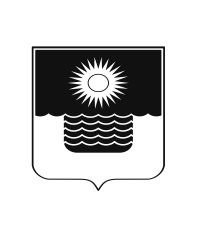 АДМИНИСТРАЦИЯ МУНИЦИПАЛЬНОГО ОБРАЗОВАНИЯГОРОД-КУРОРТ ГЕЛЕНДЖИКПОСТАНОВЛЕНИЕот 24 августа 2022 года 	                    		                 		 № 1892г. ГеленджикО проведении общественного обсуждения проекта Программы профилактики рисков причинения вреда (ущерба) охраняемым законом ценностям при осуществлении муниципального земельного контроля на территории муниципального образования город-курорт Геленджик на 2022 год В соответствии со статьями 7, 16, 17.1, 37 Федерального закона                             от 6 октября 2003 года №131-ФЗ «Об общих принципах организации местного самоуправления в Российской Федерации» (в редакции  Федерального закона от 30 декабря 2021 года № 492-ФЗ), статьей 44 Федерального закона от 31 июля 2020 года № 248-ФЗ «О государственном контроле (надзоре) и муниципальном контроле в Российской Федерации» (в редакции Федерального закона                           от 6 декабря 2021 года №408-ФЗ), постановлением Правительства Российской Федерации от 25 июня 2021 года № 990 «Об утверждении Правил разработки и утверждения контрольными (надзорными) органами программы профилактики рисков причинения вреда (ущерба) охраняемым законом ценностям», статьями 8, 38, 72 Устава муниципального образования город-курорт Геленджик, решением Думы муниципального образования город-курорт Геленджик                        от 26 ноября 2021 года №441 «Об утверждении Положения о муниципальном земельном контроле на территории муниципального образования город-курорт Геленджик», п о с т а н о в л я ю:1. Провести общественное обсуждение проекта Программы профилактики рисков причинения вреда (ущерба) охраняемым законом ценностям при осуществлении муниципального земельного контроля на территории муниципального образования город-курорт Геленджик на 2022 год (далее – Программа профилактики) (прилагается) с 25 августа по 25 сентября                    2022 года.2. Органом администрации муниципального образования город-курорт Геленджик, ответственным за организацию и проведение общественного обсуждения проекта Программы профилактики, определить управление муниципального земельного контроля администрации муниципального образования город-курорт Геленджик (Анашкин).3. Разместить проект Программы профилактики и уведомление о проведении общественного обсуждения проекта Программы профилактики на официальном сайте администрации муниципального образования город-курорт Геленджик в информационно-телекоммуникационной сети «Интернет» (www.gelendzhik.org) не позднее 25 августа 2022 года.4. Предложения по итогам рассмотрения проекта Программы профилактики направляются в период его общественного обсуждения                          с 25 августа по 25 сентября 2022 года в управление муниципального земельного контроля администрации муниципального образования город-курорт Геленджик в форме электронного документа на адрес электронной почты: umzk91@mail.ru.5. Управлению муниципального земельного контроля администрации муниципального образования город-курорт Геленджик (Анашкин):1) разместить проект Программы профилактики и уведомление о проведении общественного обсуждения проекта Программы профилактики на официальном сайте администрации муниципального образования город-курорт Геленджик в информационно-телекоммуникационной сети «Интернет» (www.gelendzhik.org) не позднее 25 августа 2022 года;2) организовать рассмотрение поданных в период общественного обсуждения проекта Программы профилактики предложений с 25 сентября по                25 октября текущего года и сформировать по каждому предложению мотивированное заключение об их учете (в том числе частичном) или отклонении;3) направить проект Программы профилактики в общественный совет при администрации муниципального образования город-курорт Геленджик по вопросам профилактики рисков причинения вреда (ущерба) охраняемым законом ценностям в рамках муниципального контроля;4) разместить результаты общественного обсуждения проекта Программы профилактики (включая перечень предложений и мотивированных заключений об их учете (в том числе частичном) или отклонении) на официальном сайте администрации муниципального образования город-курорт Геленджик в информационно-телекоммуникационной сети «Интернет» (www.gelendzhik.org) не позднее 5 ноября 2022 года;5) не позднее 15 ноября 2022 года обеспечить утверждение Программы профилактики рисков причинения вреда (ущерба) охраняемым законом ценностям при осуществлении муниципального земельного контроля на территории муниципального образования город-курорт Геленджик на 2022 год постановлением администрации муниципального образования город-курорт Геленджик и размещение на официальном сайте администрации муниципального образования город-курорт Геленджик в информационно-телекоммуникационной сети «Интернет» (www.gelendzhik.org) в течение 5 дней со дня утверждения.6. Опубликовать настоящее постановление в печатном средстве массовой информации «Официальный вестник органов местного самоуправления муниципального образования город-курорт Геленджик» и разместить на официальном сайте администрации муниципального образования город-курорт Геленджик в информационно-телекоммуникационной сети «Интернет» (www.gelendzhik.org).7. Контроль за выполнением настоящего постановления возложить на заместителя главы муниципального образования город-курорт Геленджик                Грачева А.А.8. Постановление вступает в силу со дня его подписания.А.А. Богодистов, глава муниципального образования город-курорт Геленджик Приложениек постановлению администрациимуниципального образования город-курорт Геленджикот  24.08.2022 года № 1892ПРОЕКТ ПРОГРАММЫ профилактики рисков причинения вреда (ущерба) охраняемым законом ценностям при осуществлении муниципального земельного контроля на территории муниципального образования город-курорт Геленджик на 2022 годПАСПОРТПрограммы профилактики рисков причинения вреда (ущерба) охраняемым законом ценностям при осуществлении муниципального земельного контроля на территории муниципального образования город-курорт Геленджик на 2022 год 1. Анализ текущего состояния осуществления муниципального земельного контроля, описание текущего развития профилактической деятельности, характеристика проблем, на решение которых направлена Программа 1.1. Программа направлена на предупреждение нарушений обязательных требований при осуществлении муниципального земельного контроля на территории муниципального образования город-курорт Геленджик.Муниципальный земельный контроль осуществляется на основании следующих нормативно-правовых актов:Земельного кодекса Российской Федерации;Федерального закона от 31 июля 2021 года № 248-ФЗ                                     «О государственном контроле (надзоре) и муниципальном контроле в Российской Федерации»;Федерального закона от 24 июля 2002 года №101-ФЗ «Об обороте земель сельскохозяйственного назначения»;Федерального закона от 6 октября 2003 года № 131-ФЗ «Об общих принципах организации местного самоуправления в Российской Федерации»;постановления Правительства Российской Федерации от 24 ноября                 2021 года № 2019 «Об утверждении Правил взаимодействия федеральных органов исполнительной власти, осуществляющих федеральный государственный земельный контроль (надзор), с органами, осуществляющими муниципальный земельный контроль, и о признании утратившими силу некоторых актов Правительства Российской Федерации»;Устава муниципального образования город-курорт Геленджик;решения Думы муниципального образования город-курорт Геленджик от 26 ноября 2021 года №441 «Об утверждении Положения о муниципальном земельном контроле на территории муниципального образования город-курорт Геленджик».Предметом муниципального земельного контроля являются:	- соблюдение юридическими лицами, индивидуальными предпринимателями, гражданами обязательных требований;	- соблюдение (реализация) контролируемыми лицами требований, содержащихся в разрешительных документах;	- соблюдение требований документов, исполнение которых является необходимым в соответствии с законодательством Российской Федерации;- исполнение решений, принимаемых по результатам контрольных мероприятий, предусмотренных Федеральным законом от 31 июля 2020 года №248-ФЗ «О государственном контроле (надзоре) и муниципальном контроле в Российской Федерации» и Положением о муниципальном земельном контроле на территории муниципального образования город-курорт Геленджик (далее – контрольные мероприятия). К подконтрольным субъектам относятся юридические лица, индивидуальные предприниматели, граждане (далее – контролируемые лица), являющиеся собственниками, пользователями объектов земельных отношений на территории муниципального образования город-курорт Геленджик.1.2. В 2021 году проведено 4 выездных проверки, из них: 2 плановые и 2 внеплановые. По результатам проверок выявлено 1 нарушение обязательных требований земельного законодательства, ответственность за которое предусмотрена законодательством об административных правонарушениях. Подконтрольным субъектам выдано 2 предписания об устранении нарушений обязательных требований земельного законодательства. Также проведены проверки (осмотры) в отношении 9920 земельных участков, в результате которых:- выдано 207 предписаний по факту нарушения законодательства Российской Федерации;- составлено 133 протокола об административных правонарушениях         по статье 3.2 Закона Краснодарского края от 23 июля 2003 года №608-КЗ                   «Об административных правонарушениях» за нарушение Правил благоустройства территории муниципального образования город-курорт Геленджик;- направлено 157 претензионных писем в рамках досудебного порядка урегулирования спора; - направлено в правоохранительные и контрольно-надзорные органы                 121 письмо об оказании содействия; - подано 113 исковых заявлений об устранении выявленных правонарушений земельного и градостроительного законодательства.В целях профилактики нарушений обязательных требований на официальном сайте администрации муниципального образования город-курорт Геленджик в информационно-телекоммуникационной сети «Интернет» были размещены муниципальные правовые акты муниципального образования город-курорт Геленджик, регламентирующие осуществление муниципального земельного контроля и устанавливающие требования в сфере землепользования, а также утвержденный план проведения плановых проверок юридических лиц и индивидуальных предпринимателей.1.3. Ключевыми рисками причинения ущерба охраняемым законом ценностям является различное толкование контролируемыми лицами требований законодательства, что может привести к нарушению ими отдельных положений законодательства. Снижение рисков причинения вреда охраняемым законом ценностям обеспечивается за счёт информирования контролируемых лиц о требованиях законодательства в соответствии с разделом 3 Программы.2. Цели и задачи реализации Программы 2.1. Программа реализуется в целях:	- стимулирования добросовестного соблюдения обязательных требований всеми контролируемыми лицами;- устранения условий, причин и факторов, способных привести к нарушениям обязательных требований и (или) причинению вреда (ущерба) охраняемым законом ценностям;- создания условий для доведения обязательных требований до контролируемых лиц, повышения информированности о способах их соблюдения.	2.2. Для достижения целей Программы выполняются следующие задачи:	- осуществление анализа выявленных в результате проведения муниципального земельного контроля нарушений контролируемыми лицами обязательных требований;	- выявление и устранение причин, факторов и условий, способствующих нарушениям обязательных требований;	- повышение уровня правовой грамотности контролируемых лиц, в том числе путем обеспечения доступности информации об обязательных требованиях;	- принятие мер по устранению причин, факторов и условий, способствующих нарушениям обязательных требований контролируемыми лицами.3. Перечень профилактических мероприятий, сроки (периодичность) их проведения4. Показатели результативности и эффективности ПрограммыДля оценки результативности и эффективности Программы устанавливаются следующие показатели результативности и эффективности:- снижение рисков причин, факторов и условий, способствующих причинению или возможному причинению вреда (ущерба) охраняемым законом ценностям и нарушению обязательных требований, а также их возникновению; - уменьшение количества нарушений контролируемыми лицами в отношении объектов земельных отношений обязательных требований;- обеспечение эффективной профилактической работы должностных лиц УМЗК, ОСХ; - повышение правосознания и правовой культуры контролируемых лиц.В.Н. Анашкин, начальник управления муниципального земельного контроля администрации муниципального                                                                    образования город-курорт Геленджик Наименование программыПрограмма профилактики рисков причинения вреда (ущерба) охраняемым законом ценностям при осуществлении муниципального земельного контроля на территории муниципального образования город-курорт Геленджик на 2022 год (далее - Программа)Правовые основания разработки ПрограммыФедеральный закон от 6 октября 2003 года №131-ФЗ «Об общих принципах организации местного самоуправления в Российской Федерации»;Федеральный закон от 31 июля 2020 года №248-ФЗ               «О государственном контроле (надзоре) и муниципальном контроле в Российской Федерации»;постановление Правительства Российской Федерации                   от 25 июня 2021 года №990 «Об утверждении Правил разработки и утверждения контрольными (надзорными) органами программы профилактики рисков причинения вреда (ущерба) охраняемым законом ценностям»;решение Думы муниципального образования город-курорт Геленджик от 26 ноября 2021 года №441 «Об утверждении Положения о муниципальном земельном контроле на территории муниципального образования город-курорт Геленджик»РазработчикПрограммыуправление муниципального земельного контроля администрации муниципального образования город-курорт Геленджик (далее – управление муниципального земельного контроля)Цели разработки Программыстимулирование добросовестного соблюдения обязательных требований земельного законодательства, за нарушение которых законодательством предусмотрена административная ответственность (далее также – обязательные требования), всеми юридическими лицами, индивидуальными предпринимателями, гражданами;устранение условий, причин и факторов, способных привести к нарушениям обязательных требований и (или) причинению вреда (ущерба) охраняемым законом ценностям;создание условий для доведения обязательных требований до юридических лиц, индивидуальных предпринимателей, граждан, повышение информированности о способах их соблюденияСроки и этапы реализации Программы2022 годИсточники финансирования Программыбюджет муниципального образования город-курорт ГеленджикОжидаемые конечные результаты Программыснижение рисков причин, факторов и условий, способствующих причинению или возможному причинению вреда (ущерба) охраняемым законом ценностям и нарушению обязательных требований, а также  их возникновению; уменьшение количества нарушений контролируемыми лицами в отношении объектов земельных отношений обязательных требований;обеспечение эффективной профилактической работы должностных лиц управления муниципального земельного контроля, отдела сельского хозяйства администрации муниципального образования город-курорт Геленджик (далее – отдел сельского хозяйства); повышение правосознания и правовой культуры контролируемых лиц№п/пНаименование профилактическогомероприятияСрок (периодичность) проведения профилактического мероприятияДолжностные лица администрации муниципального образования город-курорт Геленджик, ответственные за реализацию профилактического мероприятия  12341. Информирование1. Информирование1. Информирование1. Информирование1.1Размещение и поддержание в актуальном состоянии на официальном сайте администрации муниципального образования город-курорт Геленджик в информационно-телекоммуникационной сети «Интернет» в разделе «Муниципальный земельный контроль» перечня нормативных правовых актов, содержащих обязательные требования, оценка соблюдения которых осуществляется в рамках муниципального земельного контроля,  материалов, информационных писем, руководств по соблюдению обязательных требований, перечня индикаторов риска нарушения обязательных требований, программы профилактики рисков причинения вреда (ущерба) охраняемым законом ценностямпостоянноглавный специалист управления муниципального земельного контроля (далее – УМЗК) Миколайтис А.П.,главный специалист отдела сельского хозяйства (далее – ОСХ) Остапова О.В.1.2Проведение публичных мероприятий (собраний, совещаний, семинаров) с контролируемыми лицами в целях их информированияпо мере необходимости в течение годаначальник УМЗК Анашкин В.Н.2. Обобщение правоприменительной практики2. Обобщение правоприменительной практики2. Обобщение правоприменительной практики2. Обобщение правоприменительной практики2.1Обобщение и анализ правоприменительной практики при осуществлении1 раз в годглавный специалист УМЗК                Миколайтис А.П.,1234муниципального земельного контроля с классификацией причин возникновения типовых нарушений обязательных требований и размещение утвержденного доклада о правоприменительной практике на официальном сайте администрации муниципального образования город-курорт Геленджик в информационно-телекоммуникационной сети «Интернет»главный специалист ОСХ Остапова О.В.3. Объявление предостережения3. Объявление предостережения3. Объявление предостережения3. Объявление предостережения3.1Объявление предостережений контролируемым лицам для целей принятия мер по обеспечению соблюдения обязательных требованийв течение года  (при наличии оснований)начальник УМЗК Анашкин В.Н.,                        главные специалисты УМЗК                                Прядкин Б.О.,                            Врублевский В.А., ведущие специалисты УМЗК                   Золотченко Д.И., Васильев А.Е.,                 Пидшморга А.В., начальник ОСХ Гаевой  А.А., главный специалист ОСХ Остапова О.В., ведущий специалист ОСХ                    Фомина Н.В. 4. Консультирование4. Консультирование4. Консультирование4. Консультирование4.1Консультирование контролируемых лиц должностными лицами управления муниципального земельного контроля и отдела сельского хозяйства как в устной форме по телефону, посредством видео-конференц-связи, на личном приеме либо в ходе проведения профилактического мероприятия, контрольного мероприятия, так и в письменной форме по следующим вопросам:- компетенция УМЗК и ОСХ;- соблюдение обязательных требований;- проведение контрольных и профилактических мероприятий;- применение мер ответственностив течение года  (при наличии оснований)начальник УМЗК Анашкин В.Н., заместитель УМЗК Лавровская А.Ю.,                       главные специалисты УМЗК                  Прядкин Б.О.,             Врублевский В.А., Миколайтис А.П., ведущие специалисты УМЗК                 Золотченко Д.И., Васильев А.Е., Пидшморга А.В., Коновалова А.С.,Карелин И.В., начальник ОСХ Гаевой А.А., главный специалист ОСХ Остапова О.В., ведущий специалист1234ОСХ Фомина Н.В.5. Профилактический визит5. Профилактический визит5. Профилактический визит5. Профилактический визит5.1Проведение муниципальным инспектором в форме профилактической беседы (по месту осуществления деятельности контролируемого лица либо путем использования видео-конференц-связи) с контролируемым лицом информирования об обязательных требованиях, предъявляемых к его деятельности либо к принадлежащим ему объектам контроля, их соответствии критериям риска, основаниях и о рекомендуемых способах снижения категории риска, а также о видах, содержании и об интенсивности контрольных мероприятий, проводимых в отношении объекта контроля, исходя из его отнесения к соответствующей категории рискав течение года  (при наличии оснований)начальник УМЗК Анашкин В.Н.,                        главные специалисты УМЗК                 Прядкин Б.О.,             Врублевский В.А., ведущие специалисты УМЗК                 Золотченко Д.И., Васильев А.Е., Пидшморга А.В.,  начальник ОСХ Гаевой А.А., главный специалист ОСХ Остапова О.В., ведущий специалист ОСХ Фомина Н.В. 